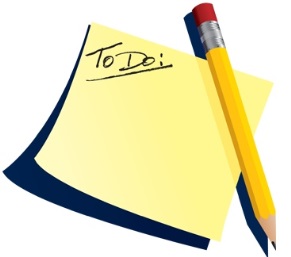 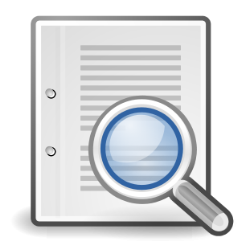 Unit 5 Working with colleaguesYou demonstrate self- awareness, knowing the limitations of your skill and working within your scope of practice, referring to colleagues as indicated and appropriately. 